АВТОМОБИЛИ МУЗЕЯ. 
СТРАНЫ-ИЗГОТОВИТЕЛИАВТОМОБИЛИСТРАНАГОД ВЫПУСКАКУЗОВФОТОГРАФИЯHolsmanСША1908РАНЭБАУТ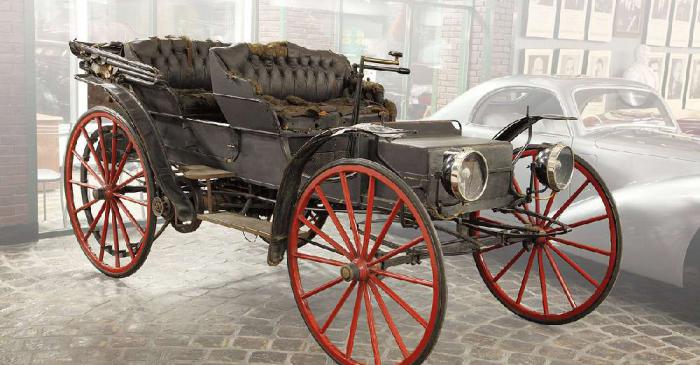 BMW DIXI DA2Германия1929КАБРИОЛЕТ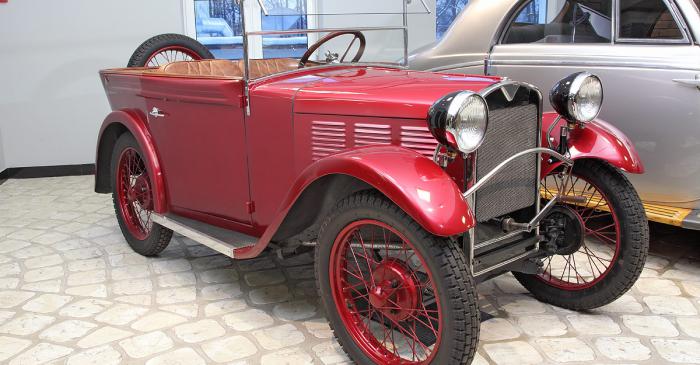 BMW DIXI DA3 WartburgГермания1934РОДСТЕР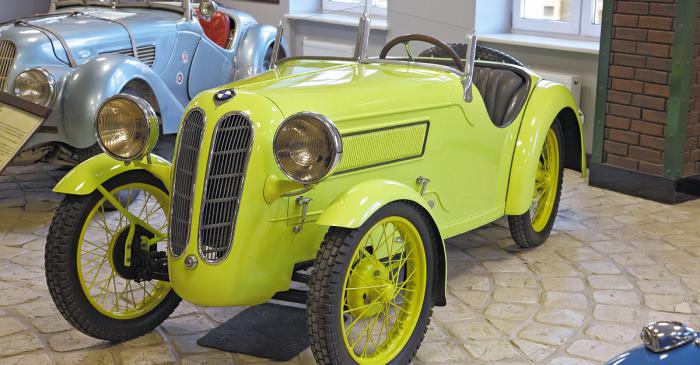 BMW-328Германия1937РОДСТЕР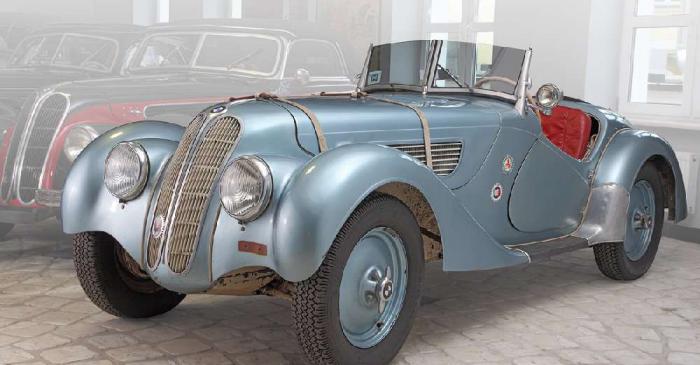 Horch 851Германия1938СЕДАН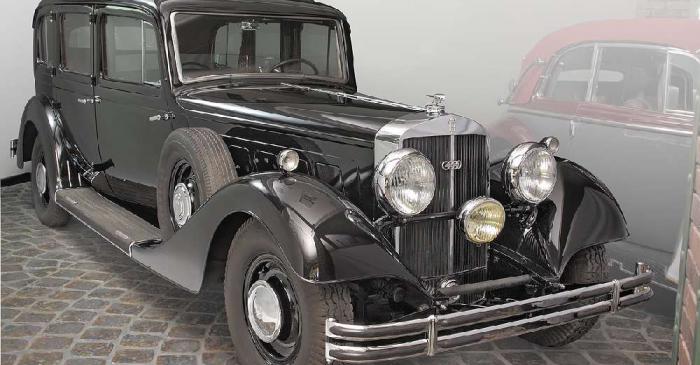 Horch 930VГермания1939РОДСТЕР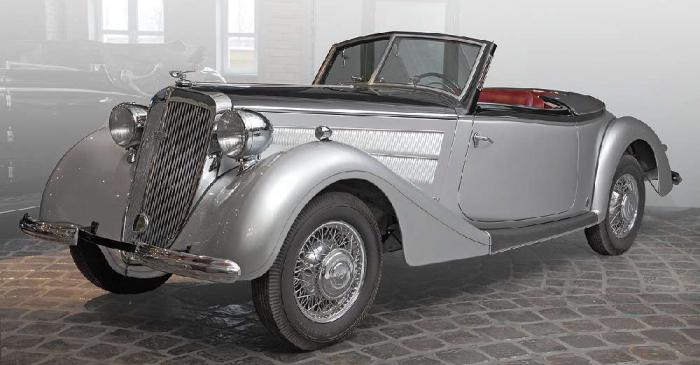 Horch 853AГермания1938КАБРИОЛЕТ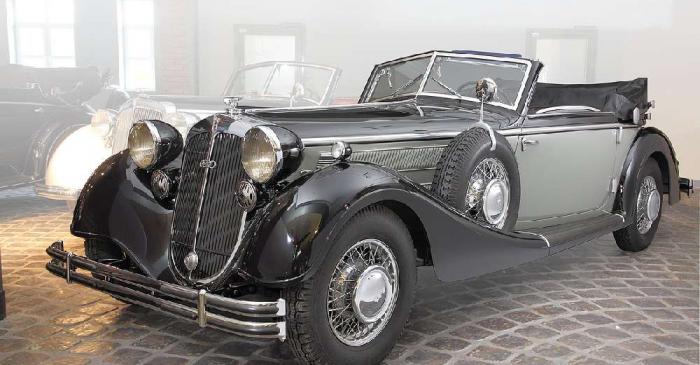 Horch 830BLГермания1938КАБРИОЛЕТ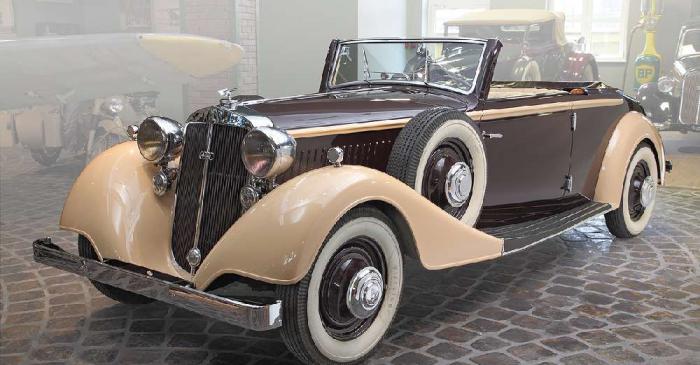 DKW F7Германия1937КАБРИОЛЕТ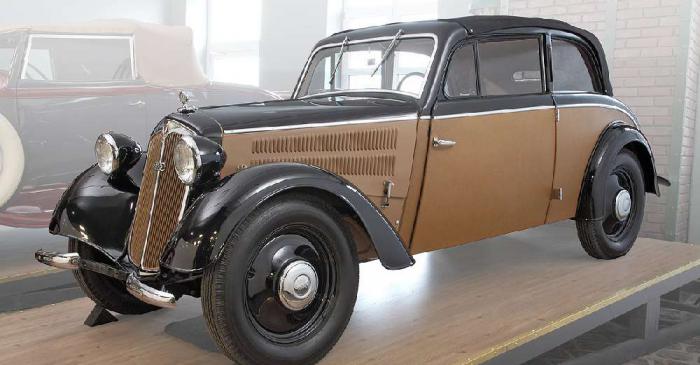 Adler Trumpf JuniorГермания1937КАБРИОЛЕТ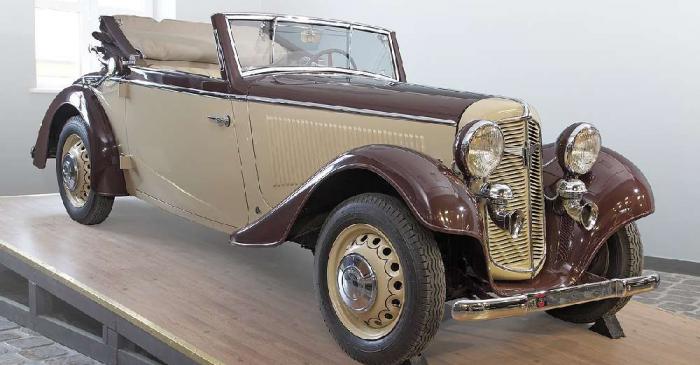 Wanderer W 52Германия1937СЕДАН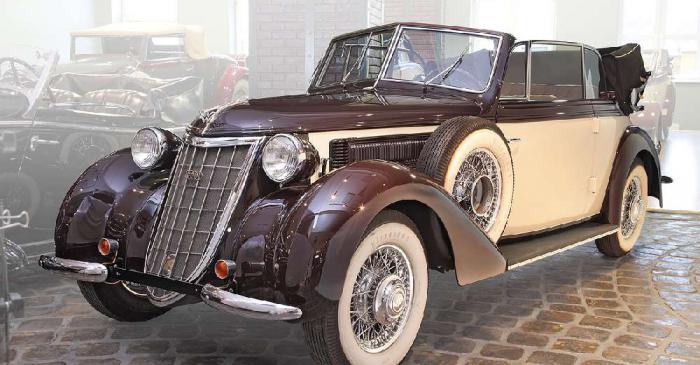 BMW-327 Sport CabrioletГермания1937КАБРИОЛЕТ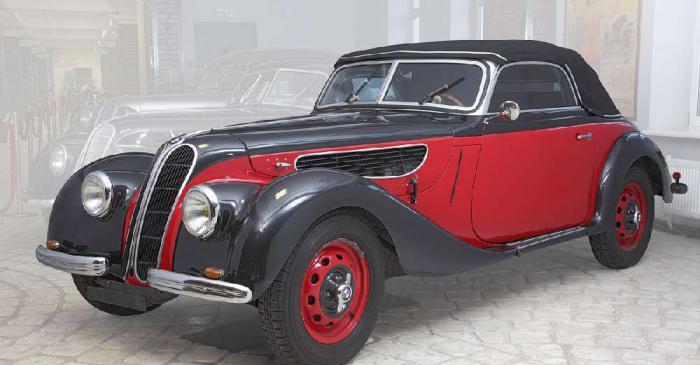 BMW-327Германия1937КУПЕ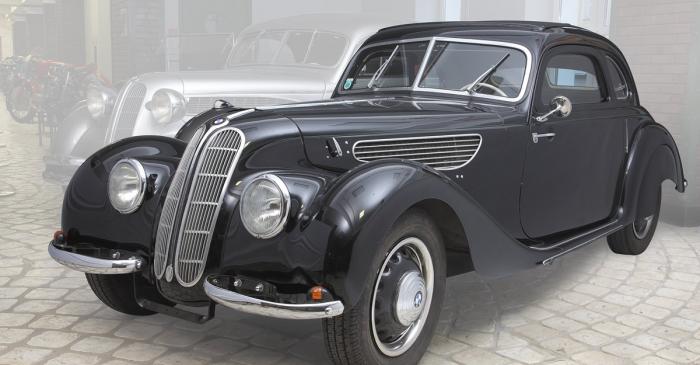 Mercedes-Benz 540KГермания1936КУПЕ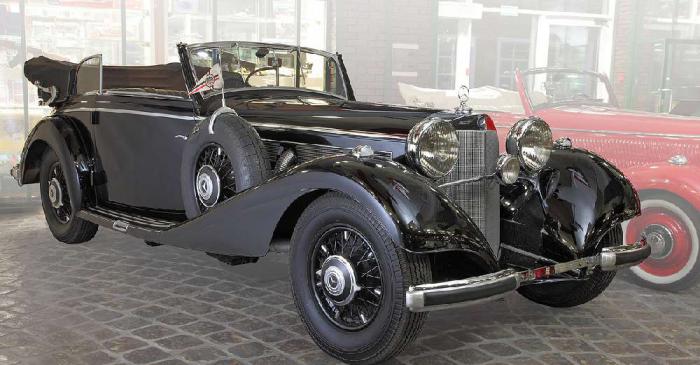 Mercedes-Benz 170 VГермания1936КАБРИОЛЕТ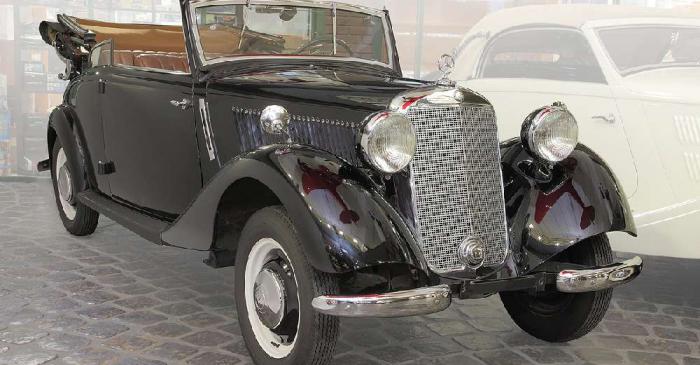 Mercedes-Benz 170Германия1931КАБРИОЛЕТ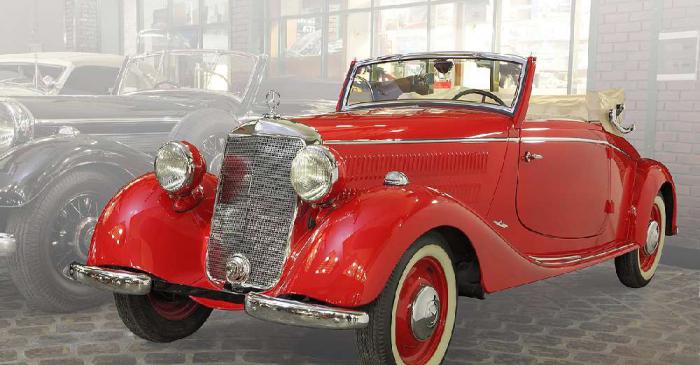 BMW IsettaГермания1955МИКРО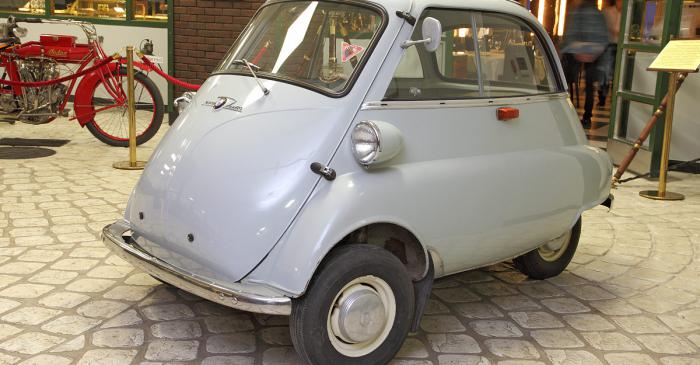 BMW-326Германия1939КУПЕ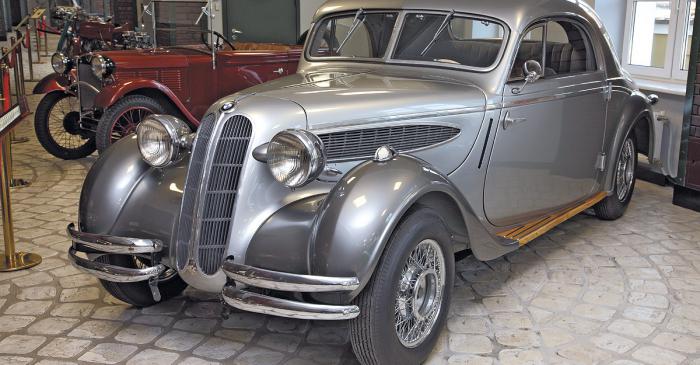 Delahaye 175Франция1948КАБРИОЛЕТ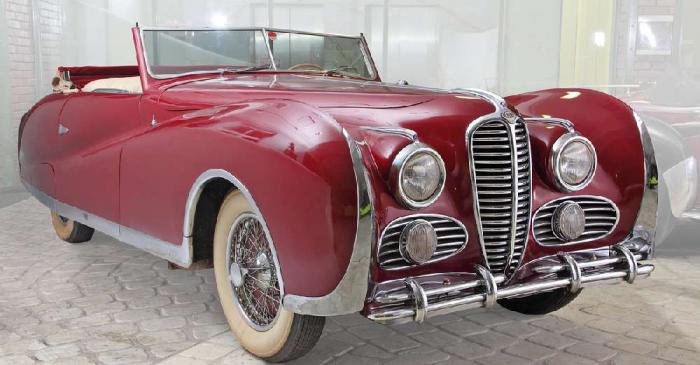 Delahaye 135MФранция1947КАБРИОЛЕТ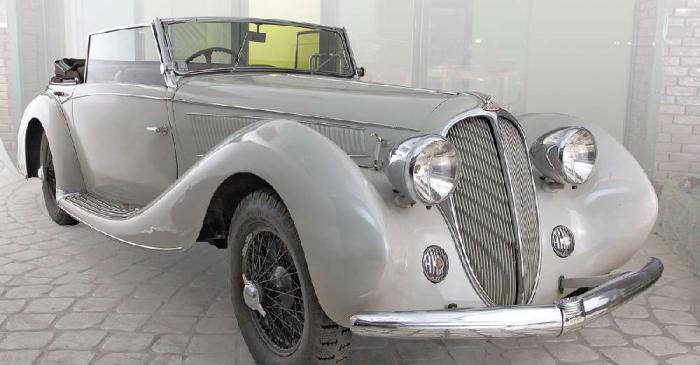 Delahaye 135MSФранция1939РОДСТЕР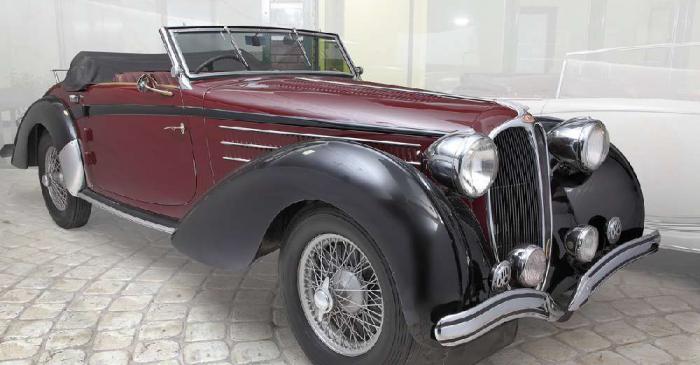 Hotchkiss AM 4Франция1930СЕДАН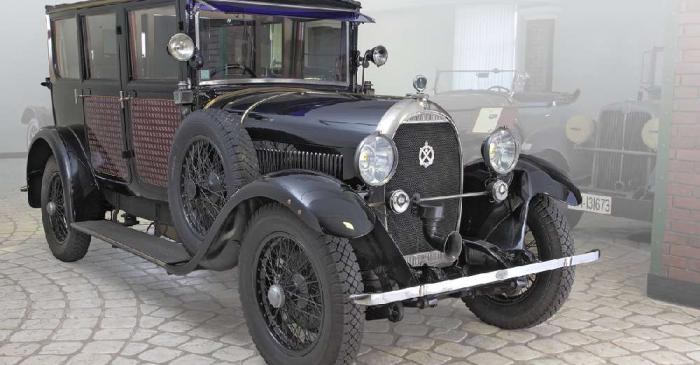 Jaguar, type EВеликобритания1965РОДСТЕР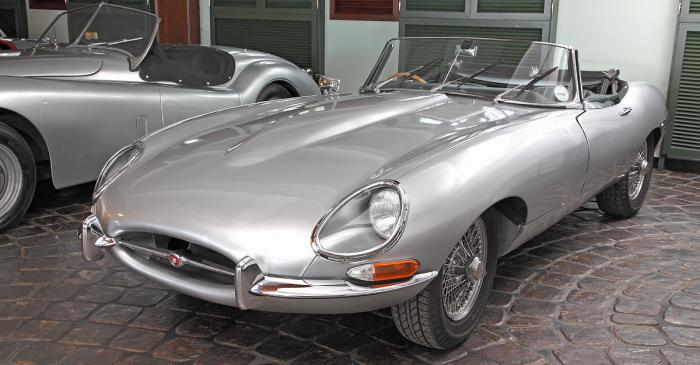 Jaguar XK 120Великобритания1949РОДСТЕР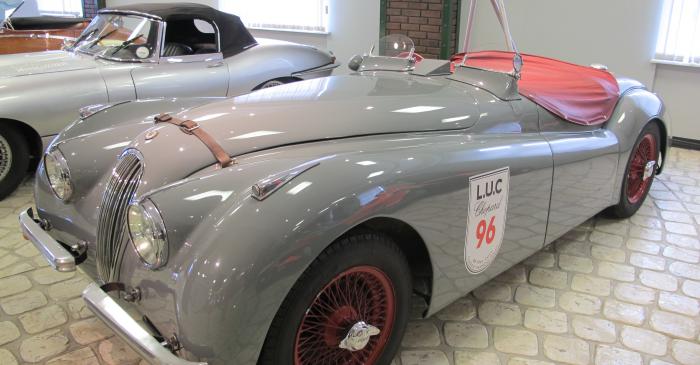 Alfa Romeo 2500 S.SИталия1940СЕДАН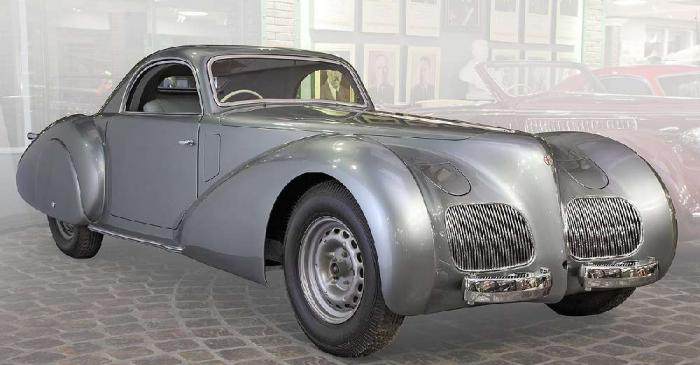 Alfa Romeo 8С 2900 ВИталия1938СПАЙДЕР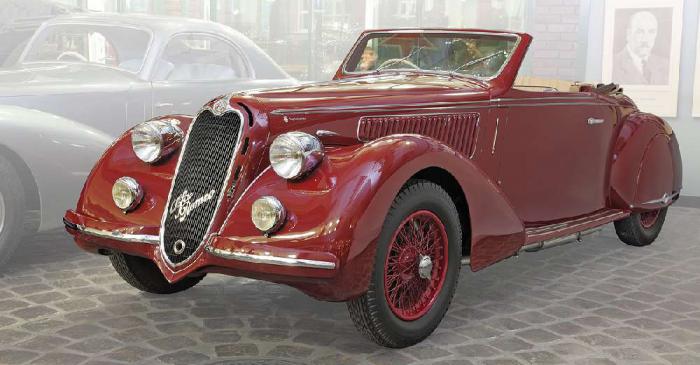 Alfa Romeo 6С 2500Италия1939СЕДАН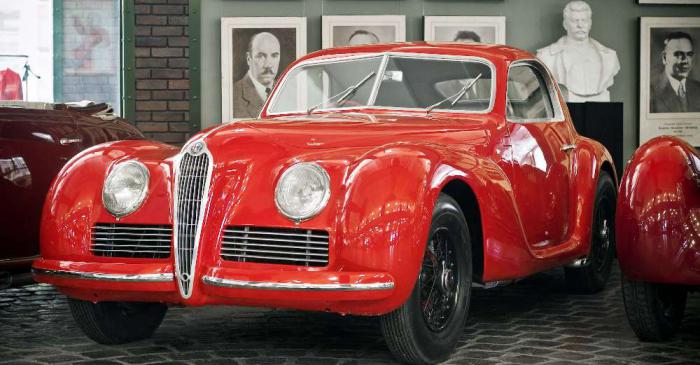 Alfa Romeo 6C 2300BИталия1938СПАЙДЕР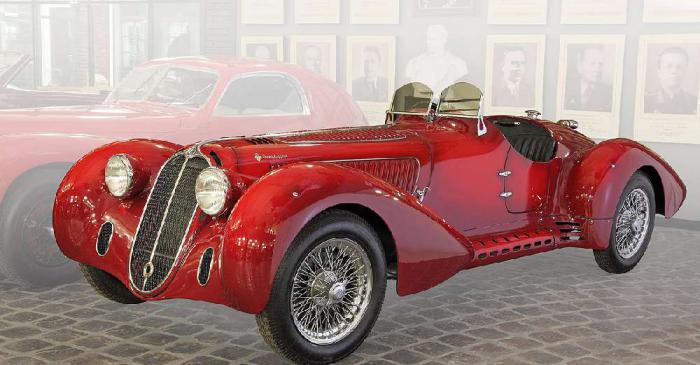 ГАЗ-67БСССР1942РАНЭБАУТ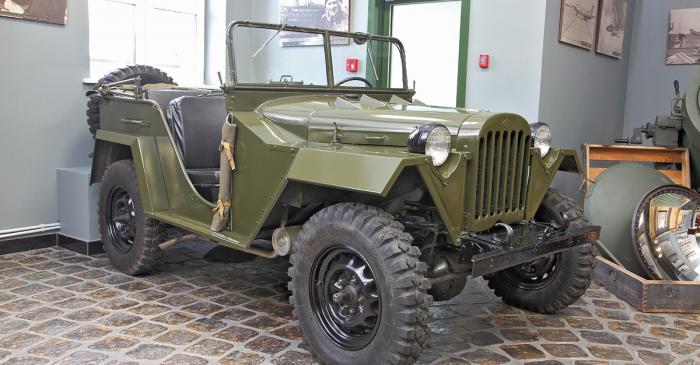 ГАЗ-13 "Чайка"СССР1960КАБРИОЛЕТ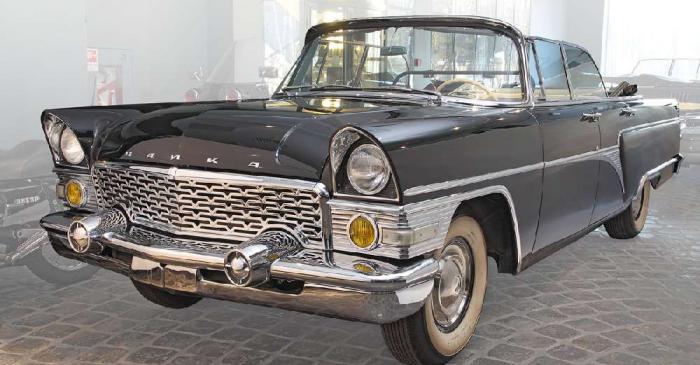 ЗИЛ-41047СССР1995ЛИМУЗИН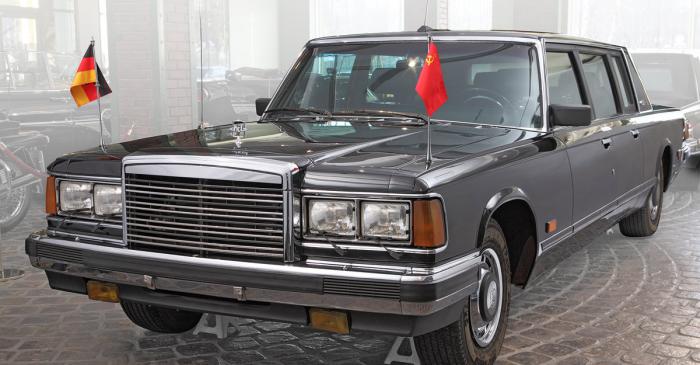 ЗИЛ-117ВЕСССР1975КАБРИОЛЕТ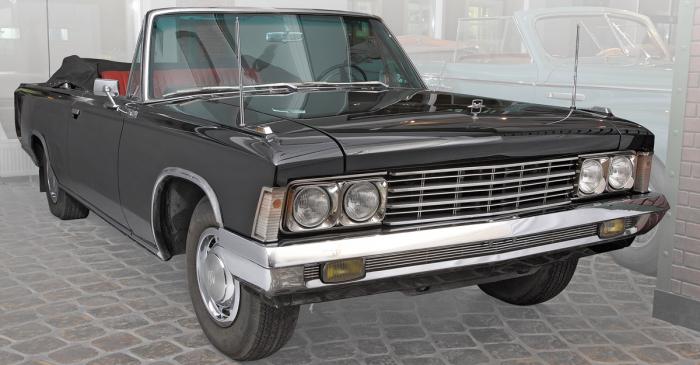 ЗИЛ-114СССР1967ЛИМУЗИН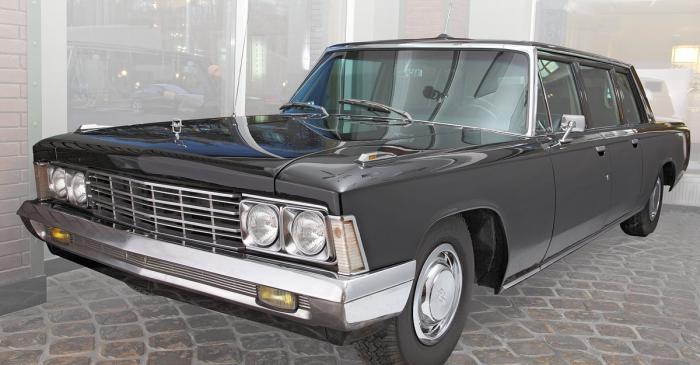 ЗИЛ-111ДСССР1964КАБРИОЛЕТ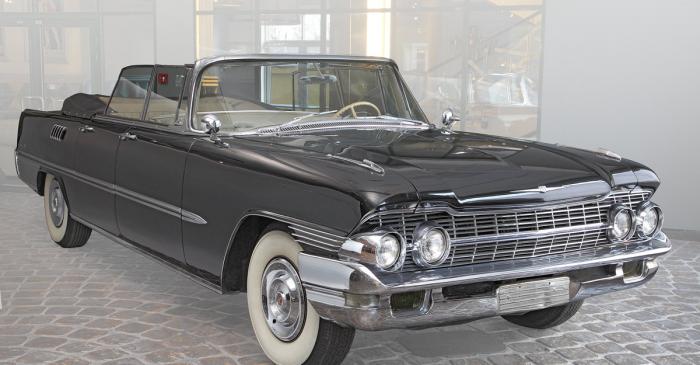 ЗИС 110 ПСССР1956ФАЭТОН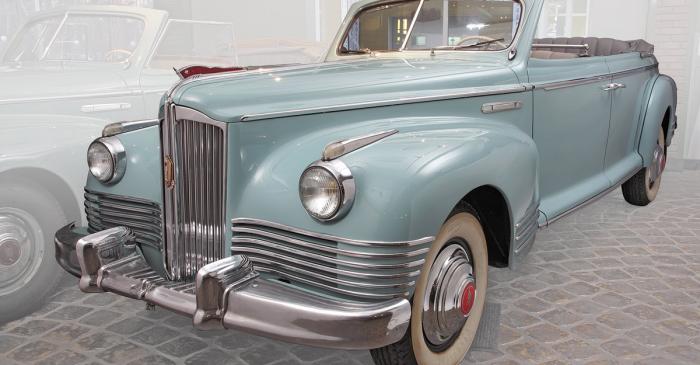 ЗИС 110 БСССР1950ФАЭТОН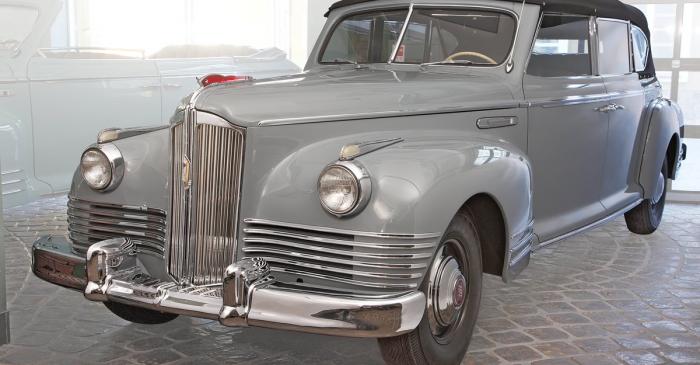 ЗИС 115СССР1949ЛИМУЗИН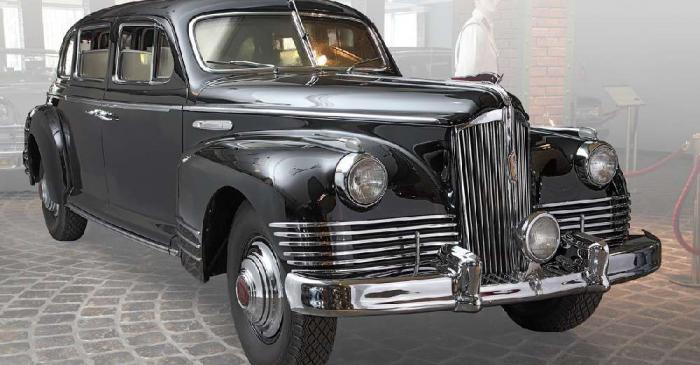 ГАЗ М20 "Победа"СССР1946ФАСТБЭК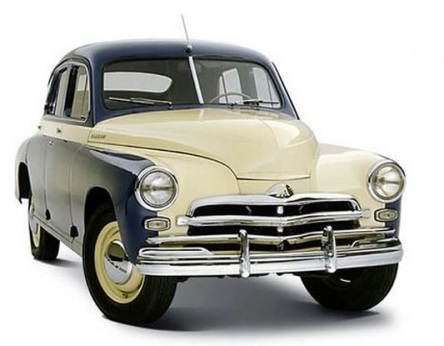 ГАЗ М21 "Волга"СССР1956СЕДАН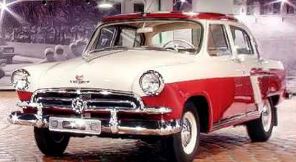 ГАЗ-12 "ЗиМ"СССР1948СЕДАН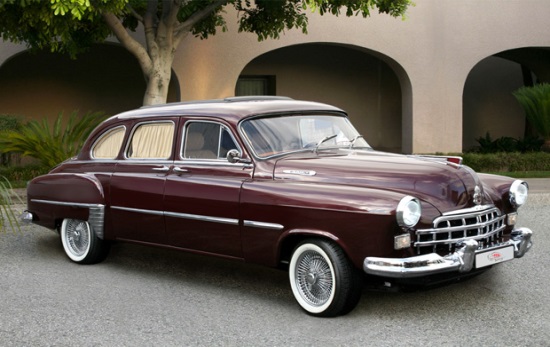 ГАЗ-14 "Чайка"СССР1977ЛИМУЗИН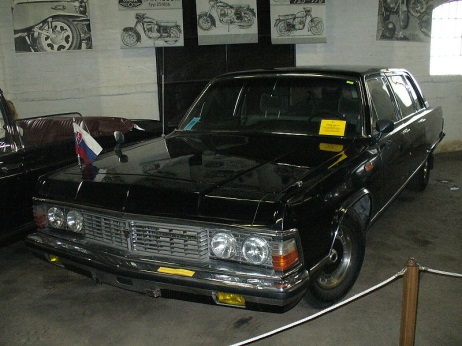 Willys MBСША1942РАНЭБАУТ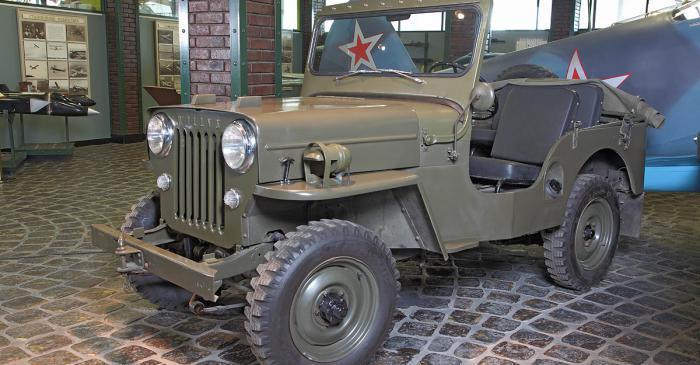 Cadillac V16США1930ФАЭТОН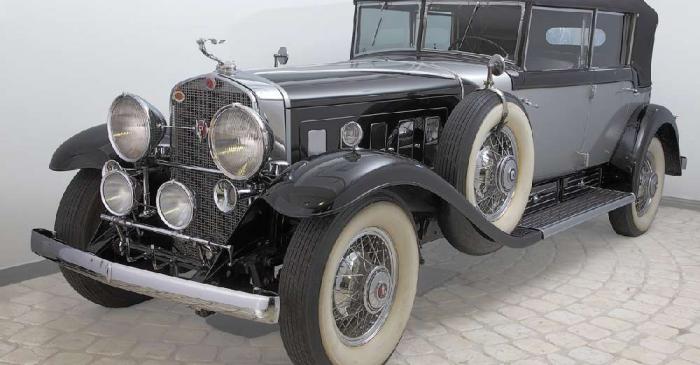 Packard De Luxe 8 CoupeСША1932КУПЕ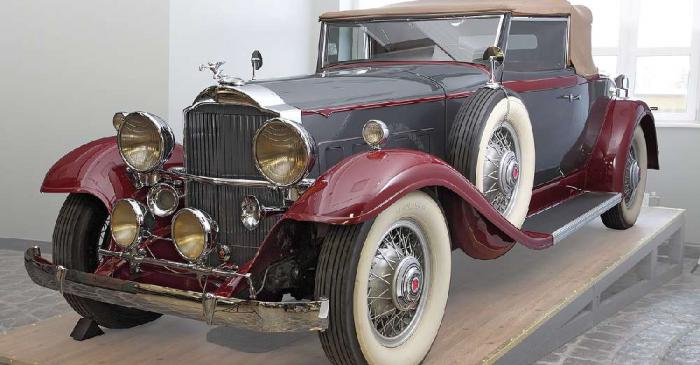 Buick 44США1929РОДСТЕР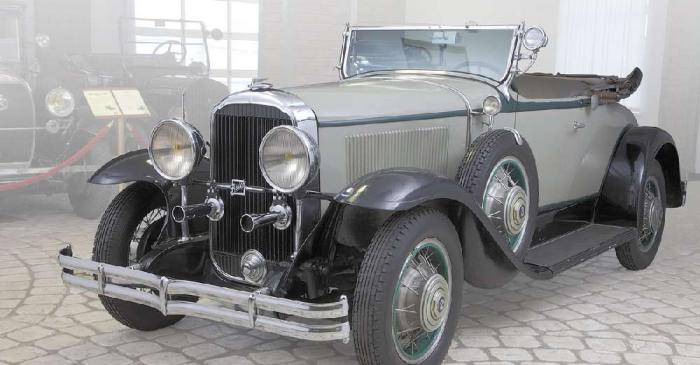 LOZIER 77США1913ФАЭТОН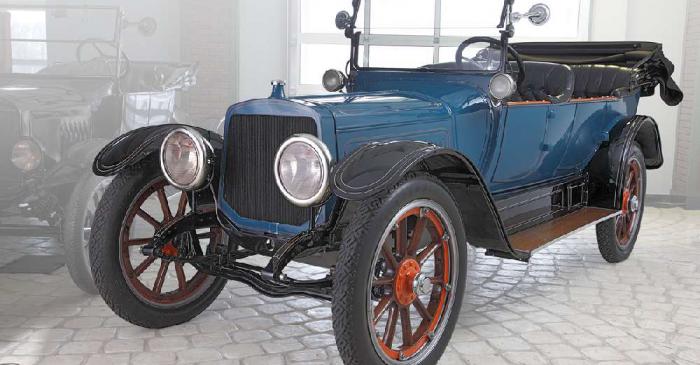 Ford TСША1908КАБРИОЛЕТ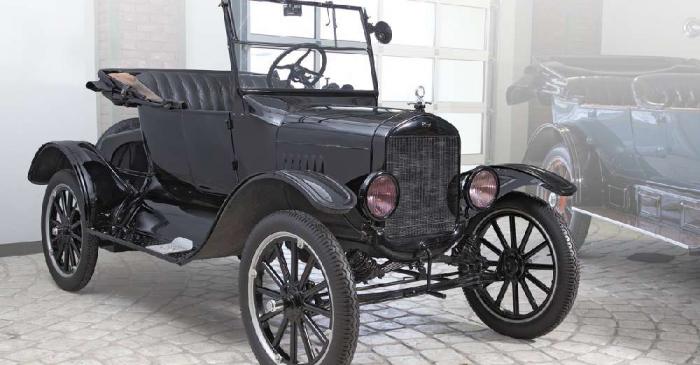 Chrysler CM6США1931КУПЕ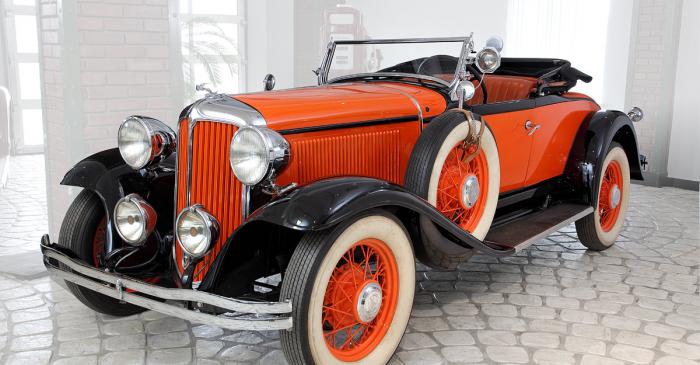 BMW CS-2Германия1973СЕДАН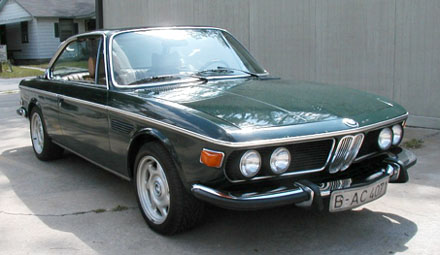 Ford FalconСША1960СЕДАН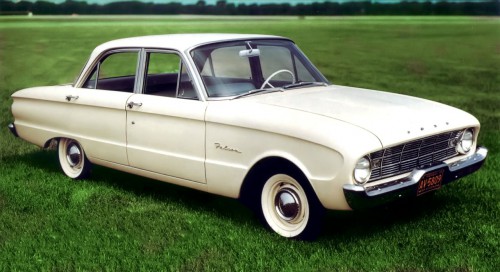 Fiat 600Италия1964ХЕТЧБЭК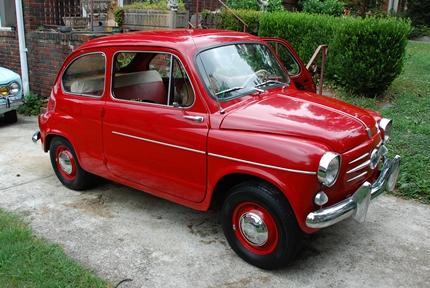 Fiat 130Италия1969СЕДАН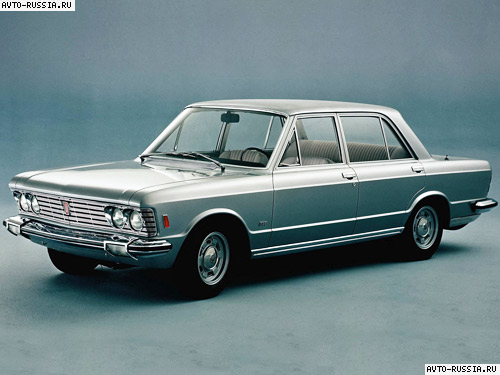 Peugeot 309Франция1990ХЕТЧБЭК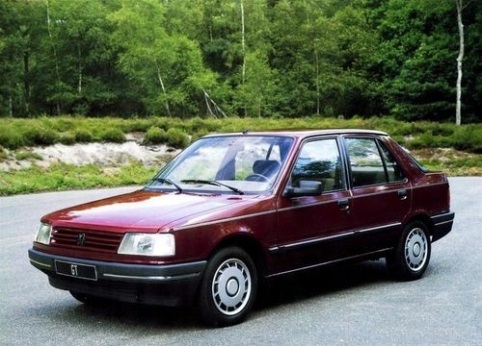 